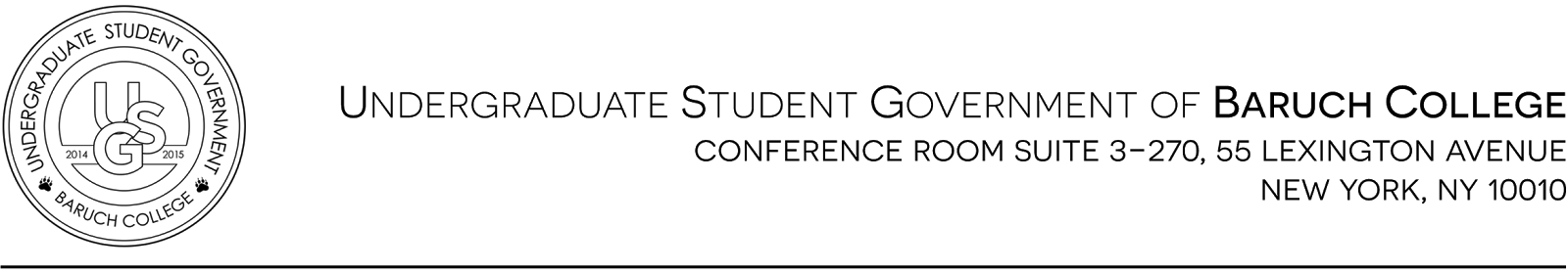 Meeting #12Tuesday, November 24th, 2015Meeting Start Time 5:31 PMMeeting End Time 6:56 PMAttendancePassing of the Minutes Minutes of Meeting #11 - Motion passes 14-0-0ReportsExecutive VP | Nardine SalmaBaruch Bash - Will be open to under 21 and 21+Bootcamp - Not everyone fill out the form, please let her know if you will be here for the winter breakMVP- Please fill out by FridayIVCF -Please help filling the bags for Feed 5000 after the meetingTomorrow at the Tavern - Fundraising for Relay for Life; please come supportMeeting with Professor - People from the union spoke about tuition hike. They came out publicly that they are also against it. They delivered 5,000 signed MOE from CUNY and SUNY students. IF USS and PSC unified their issue, it will make an huge impact on the debate with faculty and students togetherVice President of Legislative Affairs | Daniel DornbaumUSS Update on Sunday in Guttmann Community CollegePresented her plan and proposal to the board of trustees. Why tuition hike is a rationalized. Focused is on Albany. Budget Hearing - They are going to every borough about students’ opinion. The next one is tomorrow at City College 8PM in Room 1-11Sunday December 6th is when they will be passing their budgetVice Chair of USS put together a tuition taskforce will be meeting to discuss the next step with the Legislature. The budget process is complex, but quite quickly. We need to stay ahead of the curve. She will let us know when to meet. The increase would be $300 per year. The budget is frozen tuition at community college; probably will not have tuition hike. They are not definite in the language and they did not expect tuition hike at community college. There is a live streaming and recording posted on the website Rescinded the honorary degree from Bill Cosby; first time ever for CUNY to do itVice President of Student Services | Candice Chatterpaul LGBT/Immigration Event - “Dreaming American”, please share the event on Facebook and invites your friends; many of these issues are very applicable to studentsSeries of Event - Revolving around the topic issues such as University of Missouri; looking for clubs to cosponsor and student feedback on idea/ topic exSTRESS workshops - Committee Meeting on Thursday and narrowed down to Bernie’s Brunch instead of Midnight Breakfast. Viral and Sam is helping out. Welcome Week Events  -  Ball Pit, Bubble Wrap, Life Sized, Spa and Game Night Vice President of Campus Affairs | Nicole Zelenko Port-a-Plug - A network of point around the city which a portable charger can be used at the available location. A solution to charge people’s phone due to the limited outlets in school. The entire service is organize by a mobile app. No funding or investment needed and it can set up as soon as it is approve by Arthur Downing’s approval. But he wanted suggestion from the USG first.Working with BCTC to implement the project. After 5 days, there is $30 charge if it is not returned, damaged, or lost. Ideally, it would be placed at the circulation desk or laptop rental desk. Charging station was too expensive due to the electricity expense. The alternative is portable charger and the cable is provided as well. Agata - USG should purchase instead of going through a vendor advertising. What the difference if we are already renting ipad and laptop. Why add the extra middleman and paid $1 for it? Nardine - Because of the logistical issue and liability, we are cutting cost Nicole - The purpose is to get an opinion not about it not whether or not we are actually buying it. Just the idea Cherry - Financially, we are not able purchase. We are looking for a vendor to provide the service maybe we can find a Baruch student. Viral - The decision as of now is to discuss whether or not we like it or not. Annie - We need to know if this idea is worth considering and that students are interested in paying $1. We don’t need to get into details of the budgetFacility Projects - Flyer holder in the bathroom, fix the automatic door in the plaza entrance, etc.Committee Meeting - Tomorrow at 11am; they will be testing some of games for the Snow Much Fun Event (December 10th)Chair of Clubs and Organizations | Sau Fong Lin Secret Santa Between ClubsContacted 100+ president and 35+ clubs confirmed to participate. It is going to be a team effort. It a club exchange with another club using Elfster ranging from $1-20. The exchange date will be some day/time before final exam week. SYS Fashion Show | Multipurpose Room on 12/3 at 6PMFundraising for American Cancer SocietyTicket is a suggestion donation of $10Chair of Appeals | Benjamin ChathamBlack Student Union | Fashion ShowRequested $3340. Motion to allocate $2200.Mason Hall is now $1480, so they need an extra $480 to rehearse before the show. They will need more than an hour to get everything readySavanna - ASAB booked the night before and also the afternoon the next day so the price was extra. $1480 is not the based costAnnie - We should wait until next week, because we need to get the actual quote from BPAC to give you the right amountDamali - They do not give you an invoice until the after the event. They did not paid overtime fee of $480. When you have the space until 10, people do not leave at time. They employed outsider usher and paid them overtime. If you had the space clear up so the price will not increase. They have to see everyone leave and start cleaning the areas. Motion to allocate additional $260. Motion passes 17-0-1Original motion with the amendment. Motion passes 17-0-1Ben - The next BOD’s meeting is December 10th. VSA | MAUVSA Advance ConferenceRequested $6,000. Motion to allocate $1596. Motion passes 15-0-3Leadership development, cultural performance and family bonding with other VSA clubs from different universities. Ben - Only funding their hotel expense not their transportation or registration cost. Nardine - The out of pocket expense is relatively low compared to other club/organization’s conference, so we won’t be able to fund the entire tripUnfinished BusinessUSG Report - Did not happen this week due to studio issue; please tune in at 11-12PM on MondaySecret Santa - Please update your wish list on the Elfster account Club Appreciation Dinner - 18 clubs had signup and please reach out to more clubs to sign up. It will be held in the 7th Floor Library Building. Only Top 4 can attendUSS - If you are interested in getting involved in USS committee, Dan will be sending out an email Baruch Bash - Theme for this year is Alice in the Wonderland !!New Business Ugly Sweater - Please wear them at the Snow Much Fun Event Board of Director’s Meeting - Holding club accountable with money because there tend to be confusioin.It was brought up that we should start advancing the system. Brainstorm idea to make it possible. PR Meeting - Tabling with the suggestion box and handing out hot chocolate with the website on it on Tuesday during club hour. Solid 18 people checking the website daily. Goal is to reach about 500 by the end of the semesterAdjournmentMotion to adjourned Meeting #12 at 6:56 PM. Motion passes 17-0-1Annie Sourbis | PresidentCandice Chatterpaul | VP of Student AffairsNardine Salama | Executive VPNicole Zelenko | VP of Campus AffairsIsabel Zhao | TreasurerAndrew Armoogan | Representative SenatorKaty Yu | Executive SecretaryAlvin Daniel | Representative SenatorSau Fong Lin | Chair of Inter-Club AffairsEhtasham Bhatti | Representative SenatorSalma Mohamed | Chair of FinanceJoanne Beloy | Representative SenatorAgata Poniatowski | Chair of PRLarry Biscette | Representative SenatorBen Chatham | Chair of AppealsLaura Martinez | Representative SenatorSelina Lee | Chair of MarketingRebecca Clabby | Representative SenatorCherry Aung | VP of Academic AffairsSean Liu | Representative SenatorDaniel Dornbaum | VP of Legislative AffairsViral Shah | Representative Senator